RESOLUÇÃO Nº 245/2018RECONHECE O ENSINO FUNDAMENTAL, DO 1º AO 5º ANO, MINISTRADO NO ESPAÇO DE CONVIVÊNCIA EDUCACIONAL, LOCALIZADO NA RUA CORONEL JOÃO LOURENÇO PORTO, 230, CENTRO, NA CIDADE DE CAMPINA GRANDE-PB, MANTIDO POR MARIA DO SOCORRO PEDROSA DUARTE - ME – CNPJ 17.364.948/0001-29.O CONSELHO ESTADUAL DE EDUCAÇÃO DA PARAÍBA, no uso de suas atribuições e com fundamento no Parecer nº 183/2018, exarado no Processo nº 0032963-5/2017, oriundo da Câmara de Educação Infantil e Ensino Fundamental, e aprovado em Sessão Plenária realizada nesta data,RESOLVE:Art. 1º  Reconhecer, pelo período de 6 (seis) anos, o Ensino Fundamental, do 1º ao 5º ano, ministrado no Espaço de Convivência Educacional, localizado na cidade de Campina Grande-PB, mantido por Maria do Socorro Pedrosa Duarte - ME – CNPJ 17.364.948/0001-29.Parágrafo único.  Ficam convalidados os estudos dos alunos realizados até a data da publicação desta Resolução.Art. 2º A presente Resolução entra em vigor na data de sua publicação.Art. 3º Revogam-se as disposições em contrário.Sala das Sessões do Conselho Estadual de Educação, 5 de julho de 2018.CARLOS ENRIQUE RUIZ FERREIRAPresidente - CEE/PBMÍRIAM GOMES DO NASCIMENTORelatora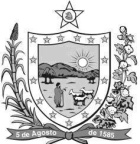 GOVERNODA PARAÍBA          Secretaria de Estado da EducaçãoConselho Estadual de Educação